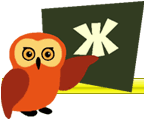 Критеријуми,начини, поступци и динамика оцењивања из предмета хемија за 8.разредБројчана оцена из хемије у току школске године  утврђује се на основу следећих критеријума:1.Оствареност исхода 2. Самосталност и ангажовање ученикаИсходи су искази о томе шта ученици умеју да ураде на основу знања која су стекли учећи хемијуУколико ученик стиче образовање и васпитање по ИОП-у 1, оцењује се на основу ангажовања и степена остварености исхода, уз прилагођавање начина и поступка оцењивања.Уколико ученик стиче образовање и васпитање по ИОП-у 2, оцењује се на основу ангажовања и степена остварености прилагођених циљева и исхода, који су дефинисани у персонализованом плану наставе и учења, уз прилагођавање начина и поступка оцењивања. Ученику који стиче образовање и васпитање по индивидуалном образовном плану, а не остварује планиране циљеве и исходе, ревидира се индивидуални образовни план.Ученик са изузетним способностима који стиче образовање и васпитање на прилагођен и обогаћен начин, применом индивидуалног образовног плана, оцењује се на основу праћења остваривања прописаних исхода и стандарда постигнућа и ангажовања.Ученик се из предмета хемија оцењује на основу :писмене провере постигнућаусмене провере постигнућа, и практичног рада а у складу са програмом предмета .активности на часуУченик се оцењује и на основу активности и његових резултата рада, а нарочито: излагања и представљања (изложба радова, резултати истраживања, модели, цртежи, постери и др.), учешћа у дебати и дискусији, израда домаћих задатака, учешће у различитим облицима групног рада, рада на пројектима. Постигнуће ученика из практичног рада, огледа, лабораторијске вежбе, оцењује се на основу примене учениковог знања, самосталности, показаних вештина у коришћењу материјала, алата, инструмената и других помагала у извођењу задатка, као и примене мера заштите и безбедности према себи, другима и околини, у складу са програмом предмета.Усмено и писмено оцењивање успеха ученика• Усмена провера постигнућа ученика - обавља се у току оба полугодишта. Најмање једна оцена по полугодишту треба да буде на основу усмене провере постигнућа ученика.Оцена добијена усменом провером знања саопштава се и образлаже ученику на истом часу. Одличан (5) добија ученик који: •	је у потпуности савладао градиво,•	је сигуран и самосталан, брзо и логично закључује, •	успешно повезује садржаје, уочава корелације с другим предметима, •	зна применити знање у решавању проблемских задатака, •	брзо, тачно, опширно, логички и аргументовано одговара на постављена питања,•	самостално или у групи ради и презентира пројектне задатке,•	је одговоран према раду, наставницима, ученицима, и животном окружењу.Врло добар (4) добија ученик који: •	има висок ниво и обим знања и степен разумевања програмских садржаја,•	спорије, али тачно, логично и углавном аргументовано одговара на постављена питања, уз евентуално постављање подпитања,•	поседује и успешно примењује стечена знања из хемије(уз мању помоћ наставника и висок 	степен ангажовања ученика),•	доноси закључке на већ наученим примерима,•	се повремено укључује у тимски рад при изради пројектних задатака,•	је одговоран према раду, наставницима, ученицима, и животном окружењу.Добар (3) добија ученик који:•	има просечан ниво и обим знања и степен разумевања програмских садржаја,•	полагано и углавном тачно одговара на постављена питања, уз помоћ 	наставника,•	углавном разуме наставне садржаје и деломично примењује стечена знања,•	изводи закључке уз помоћ наставника,•	је понекад и неспреман може изказати знање, способности и вештине из хемије,•	је одговоран према наставницима, ученицима, и животном окружењу.Довољан (2) добија ученик који:•	има задовољавајући ниво и обим знања (не разуме у потпуности наставне садржаје и отежано 	примењује стечена знања),•	деломично и површно одговара на постављена питања уз помоћ наставника,•	уз знатну помоћ наставника на једноставан начин набраја и описује хемијске појмове код доношења закључака наилази на веће проблеме и несамостално доноси закључке.Недовољан (1) добија ученик који:•	није достигао задовољавајући ниво и обим знања и разумевања програмских садржаја,•	не одговара на постављена питања и није усвојио кључне појмове,•	не разуме наставне садржаје и не примењује знање из хемије и у свакодневном животу,•	уз велику помоћ наставника непотпуно и несувисло описује хемијске појмове,•	не показује вољу за стицање знања из хемије,•	погрешно уочава хемијске процесе те доноси нелогичне закључке без разумевања.• Писмена провера постигнућа ученика(контролна вежба) – изводиће се према унапред утврђеном плану који ће бити истакнутна сајту школе.обавља се укупно 5 пута  у току школске године .Начини оцењивања: Објективни тестови са допуњавањем,различити типови задатака.Контролни се вреднује кроз проценте:Остале активности које улазе у оценуРад на часу - је слободна процена наставника о учениковом раду током тромесечја / полугодишта /школске године. Рад на часу подразумева ученикову пажњу, праћење (слушање наставника или ученика док излажу), једном речју активно учествовање у наставном процесу.Пројекат– (изведен у школи или код куће; израда модела, плаката, реферата, презентације на рачунару и сл.), индивидуално, у пару или у групи. Ученик ради пројекат на одређену тему коју му задаје наставник. Након завршетка пројекта ученик је у обавези је да пред осталим ученицима и наставником, пројекат одбрани. Временски оквир за израду пројекта зависи од његове обима. За рад на пројекту и за његово представљање другима ученик добија одговарајућу оцену. КРИТЕРИЈУМИ ОЦЕЊИВАЊА УЧЕНИЧКИХ ПРОЈЕКАТА Ученик у току часова (утврђивања и обраде новог градива),добија знак плус или минус у зависности од његовог ангажовања на часу,током провере домаћих задатака ...Ученик који на часу нема свеску уџбеник,лабораторијске вежбе са задацима из хемије и притом не ради ништа од оног што је предвиђено за тај час добија минус.Знакови се евидентирају код ученика у свесци и кад ученик сакупи пет знакова изводи се оцена из активности која се уноси у дневник. • Ваннаставне активности - подразумева ангажовање ученика у ваннастваним активностима као што су Дан природних наука, као и током   посета, конкурса... • Остало - у закључну оцену за крај полугодишта/школске год. могу да уђу и остале активности и интересовања ученика, његова залагања, прикази занимљивих текстова из научно-популарне литературе, редован долазак на часове додатне и допунске наставе.Оцене:1. Број оцена у току полугодишта – 4или више2. Број писмених провера знања – 5 у току године3. Број оцена са усмених одговора -1по полугодишту 4. Оцена са реферата, есеја, пројеката, лабораторијских вежби, извођења демонстрационих огледа-1 5. Активност на часу на основу уписа плусева – 1или више5. Активност на часу на основу уписа плусева – 1или више ПРЕДВИЂЕНИ ИСХОДИ ИЗ ПРЕДМЕТА ХЕМИЈА  Х8И1 – правилно рукује лабораторијским посуђем, прибором и супстанцама, и показује одговоран однос према здрављу и животној средини;Х8И2 – изведе експеримент према датом упутству, табеларно и графички прикаже податке, формулише објашњења и изведе закључке;Х8И3 – наведе заступљеност метала и неметала, неорганских и органских једињења у живој и неживој природи;Х8И4 – испита и опише физичка својства метала и неметала, и повеже их с њиховом практичном применом;Х8И5 – испита и опише хемијска својства метала и неметала, и објасни их на основу структуре атома и положаја елемената у Периодном систему;Х8И6 – напише формуле и именује оксиде, киселине, базе и соли;Х8И7 – испита, опише и објасни својства оксида, неорганских киселина, база и соли, препозна на основу формуле или назива представнике ових једињења у свакодневном животу и повеже њихова својства са практичном применом;Х8И8 – напише и тумачи једначине хемијских реакција метала и неметала;Х8И9 – разликује својства неорганских и органских супстанци и објашњава разлику на основу њихових структура;Х8И10 – препозна физичке и хемијске промене неорганских и органских супстанци у окружењу, и представи хемијске промене хемијским једначинама;Х8И11 – напише формуле и именује представнике класа органских једињења имајући у виду структурну изомерију;Х8И12 – разликује органске супстанце са аспекта чиста супстанца и смеша, величина молекула, структура, порекло и то повезује са њиховом улогом и применом;Х8И13 – испита, опише и објасни физичка и хемијска својства представника класа органских једињења и повеже својства једињења са њиховом практичном применом;Х8И14 – објасни и хемијским једначинама представи хемијске промене карактеристичне за поједине класе органских једињења;Х7И15 – опише физичка својства: агрегатно стање и растворљивост масти и уља, угљених хидрата, протеина и растворљивост витамина;Х8И16 – опише основу структуре молекула који чине масти и уља, угљене хидрате и протеине;Х8И17 – објасни сапонификацију триацилглицерола и хидрогенизацију незасићених триацилглицерола, наведе производе хидролизе дисахарида и полисахарида и опише услове под којима долази до денатурације протеина;Х8И18 – наведе улоге масти и уља, угљених хидрата, протеина и витамина у живим организмима и доведе их у везу са здрављем и здравом исхраном људи;Х8И19 – изведе стехиометријска израчунавања и израчуна масену процентну заступљености супстанци;Х8И20 – рукује супстанцама и комерцијалним производима у складу с ознакама опасности, упозорења и обавештења на амбалажи, придржава се правила о начину чувања производа и одлагању отпада;Х8И21 – наведе загађујуће супстанце ваздуха, воде и земљишта и опише њихов утицај на животну средину;Х8И22 – критички процени последице људских активности које доводе до загађивања воде, земљишта и ваздуха;Х8И23 – објасни значај планирања и решавања проблема заштите животне средине.Уџбеник по коме се изводи настава:-Уџбеник:Хемија  за 8. разред основне школе ,-Аутори:Јасна Адамов,Соња Велимировић,Гордана Гајић, Снежана Каламковић ;-Издавач: Герундијум-Лабораторијске вежбе са задацима из хемије,- Аутори: Јасна Адамов, Соња Велимировић,Гордана Гајић, Снежана Каламковић;- Издавач: ГерундијумОценаОпис оцене – проценат (бодови)Одличан (5)85-100 %Врло добар (4)66-84 %Добар (3)51-65 %Довољан (2)36-50 %Недовољан (1)0-35 %ЕЛЕМЕНТИ ОЦЕЊИВАЊАОЦЕНАСадржај мора да одговара задатој темиПрипремљен пројекат презентује уз читање без излагања наученогТачност презентованих информација ДОВОЉАН(2)Садржај мора да одговара задатој темиПрипремљен пројекат презентује уз излагање наученог садржаја из уџбеника Тачност презентованих информацијаДОБАР(3)Садржај мора да одговара задатој темиПрипремљен пројекат презентује уз излагање наученог садржаја из уџбеника и других извора Издвајање теза Писање формула и једначина (ако их тема садржи)Тачност презентованих информацијаВРЛО ДОБАР(4)Садржај мора да одговара задатој темиПрипремљен пројекат презентује уз излагање наученог садржаја из уџбеника и других извора Издвајање теза Писање формула и једначина (ако их тема садржи)Постављање питања одељењу везаних за тему излагања ,током и након излагања Издвајање теза Писање формула и једначина (ако их тема садржи)ОДЛИЧАН(5)наставна темаисходинаставна темаисходиМетали, оксиди и хидроксидиХ8И1,  Х8И2,  Х8И3,  Х8И4,   Х8И5,  Х8И6,  Х8И7,  Х8И8,  Х8И10,    Х8И19Неметали, оксиди и киселинеХ8И1,  Х8И2,  Х8И3,  Х8И4,  Х8И5,  Х8И6,  Х8И7,  Х8И8,   Х8И10,    Х8И19СолиХ8И1,  Х8И2,  Х8И3,  Х8И6,  Х8И7,  Х8И19Органска једињења и њихова општа својстваХ8И9,  Х8И11УгљоводонициХ8И2,   Х8И10,  Х8И11,  Х8И12,  Х8И13,  Х8И14,  Х8И19Органска једињења са кисеоникомХ8И1,  Х8И2,  Х8И3,   Х8И10,  Х8И12,  Х8И13,  Х8И14,  Х8И19Биолошки важна органска једињењаХ8И1, Х8И2,  Х8И3,  Х8И15,  Х8И16,  Х8И17,  Х8И18,  Х8И19Заштита животне срединеХ8И1,   Х8И20,  Х8И21,  Х8И22,  Х8И23